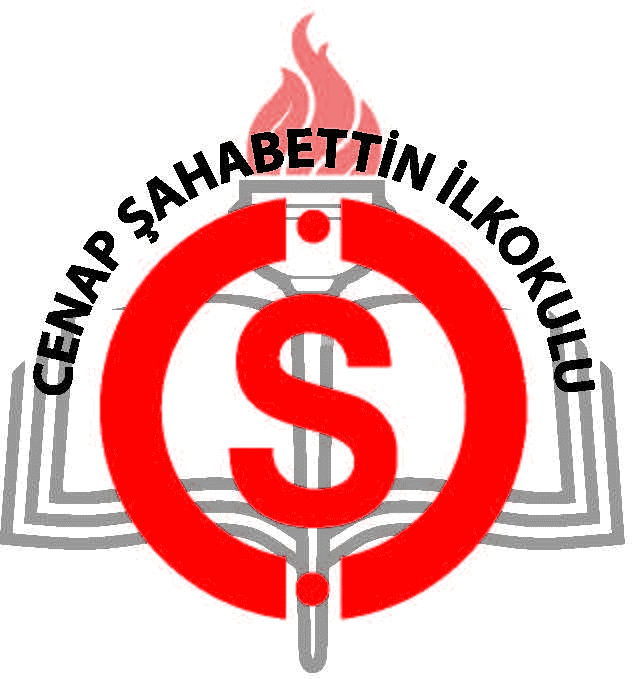 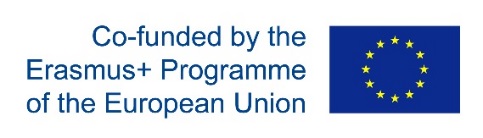 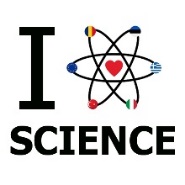 
I LOVE SCIENCE!
Cenap Şahabettin İlkokulu, İstanbul, Kadıköy 19-23 March 2018
1st Short Term Teachers Exchange in TurkeyMEETING AGENDAMonday, 19th March9.00	             Meeting at the Cenap Şahabettin Primary School9.15		Meeting Ceremony9.15		Introduction of the partners                          Coffee Break09.30		Cenap Şahabettin School Presentation 12,30		Presentation of Estonian Team ( Presentation of Estonia, Nolvaku Lasteaed and                                                  Science club activities)	             Presentation of Romanian Team ( Presentation of Romania, Gradinata cu             	Program Prelungit nr.8 and Science club activities)	             Presentation of Greek Team ( Presentation of Greek, DES School and                        	Science club activities)	Presentation of İstanbul with some videos	Presentation of Turkish education system.12.30		Lunch	Traditional Turkish Cuisine13.45		Turkish folk dance performance ( Erik Dalı)                          Turkish folk dance performance (Zeybek) and Estonian folk dance by                               Kindergarden Class B                          Turkish folk music(Kindergarden Class A)                          ’Yine Bir Gülnihal’ Valse Performance ( Kindergarden Class C)	Romanian Folk Dance (Kindergarden Class B)	„Blue Planet“ Musical Drama (Kindergarden Class A)	Greek Folk Dance (Kindergarden Class B)	Turkish marriage dance with all teacher on the stage.15.30		Tea and Coffee Break16.00		Presentation of Kindergarden and School in Generally			16.30					16.40	Return to hotel17.00		Free timeTuesday, 20th March8.30	             Meeting at the Cenap Şahabettin Primary School9.20		Turkish Breakfast with Cenap Şahabettin School teachers9.30		Class Observation10.10                Kindergarden  Class A,B and C      10.10		Tea and Coffee Break 10.30		 10.30		Class Observation11.10	Kindergarden  Class A,B and C      11.10		Tea and Coffee Break 11.30		 11.30		Class Observation12.10	Kindergarden  Class A,B and C      12.10		Tea and Coffee Break 12.30		 12.30		Lunch13.30		Kardeşim Kebap (Traditional Turkisk Kebap Menu)13.30		Paper Marbling Atelier Workshop			14.30                at School14.30	Visiting Maiden’s Tower15.4515.45	Walking Harem Coast, Walking around Seaside16.30	and Tea and Coffe Break16.30	Return to hotel17.00		Free timeWednesday, 21th March8.30	             Meeting at the Cenap Şahabettin Primary School8.50		Zumba Dance with all students and teachers together9.10	9.20		Going to Historical Peninsula by bus10.30                10.30		Blue Mosque 10.50		 11.00		Basilica Cistern Tour11.30	 11.40		Haghia Sophia 12.20		 12.30		Lunch13.30	Sultanahmet Restaurant ( Traditional Turkish Meatball Menu)      13.40		Topkapı Palace 15.40		 15.40		Archeological Museum16.40		16.40		Grand Bazaar			17.40                14.30	Visiting Maiden’s Tower15.4517.40	Return to hotel18.40 		 Free timeThursday, 22th March8.30	             Meeting at the Cenap Şahabettin Primary School	Going to Beykoz9.00		Beykoz Glass Atelier Admission and attending a workshop12.00	12.15		Going to Polish Village ( Polonezköy)12.40                12.40		Lunch at Barbecue Garden Restaurant14.00		 14.30		Visiting Polonezköy ( 175 years old museum, Church, Glass Art Museum)16.30	 16.35		Bosphorus Tour 17.30		 17.30	Return to hotel		 Free timeFriday, 23th March8.00	             Meeting at the Kadıköy Adalar Ferry Port Station8.20		Getting on a boat9.35		Getting of a boat10.00		Phaeton Tour11.15                10.30		Blue Mosque 10.50		 11.30		Walking to Aya Yorgi Church12.30	Visiting Aya Yorgi Church12.40		Lunch at Yücetepe Restaurant 13.40		 15.00		Getting on a boat16.15	Returning from Büyükada   16.20		Coming to school by Bus 16.30		Certificates of Attendance17.00		Closing Ceremony